Please Initial: Student  	Advisor  	Chair  	** Selection required for students entering GVSU Fall 2014 or earlier.Brooks College Office of Integrative Learning and Advising133 Lake Michigan Hall, 616-331-8200 brooksadvising@gvsu.edu*   Required for students entering GVSU Fall 2013 and beyond.Please keep a copy for your records and turn one copy into the dept.AREA OF FOCUS:(18 credits) At least 15 credits at the 300 level. Please include the course prefix, number, and title.AREA OF FOCUS:(18 credits) At least 15 credits at the 300 level. Please include the course prefix, number, and title.AREA OF FOCUS:(18 credits) At least 15 credits at the 300 level. Please include the course prefix, number, and title.ANY LEVEL – up to 3 creditsSEMESTER300+ LEVEL – at least 15 creditsINTEGRATIVE & CONTEXTUAL ELECTIVES (9 credits or more) Any LevelAPPLICATION & SYNTHESIS (5 Credits or more)SEMESTER□ INT 490 Internship or ☐ INT 490 Practicum (minimum of 2 credits)    ☐ INT 495 Senior Seminar	DEGREE REQUIREMENT□ B.A. 3rd Semester proficiency in a foreign language:                                                         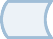 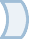 □ B.A. 3rd Semester proficiency in a foreign language:                                                         □ B.A. 3rd Semester proficiency in a foreign language:                                                         □ B.S. ☐ STA 215 Introduction to Applied Statistics□ One of the following, relevant to emphasis/area of focus:AHS 301, GPY 300, HST 290, PLS 300, STA 216, STA 301, STA 314, STA 318,STA 340, STA 345** ☐ PHI 103 for students entering GVSU Fall 2014 or sooner.□ One of the following, relevant to emphasis/area of focus:AHS 301, GPY 300, HST 290, PLS 300, STA 216, STA 301, STA 314, STA 318,STA 340, STA 345** ☐ PHI 103 for students entering GVSU Fall 2014 or sooner.□ One of the following, relevant to emphasis/area of focus:AHS 301, GPY 300, HST 290, PLS 300, STA 216, STA 301, STA 314, STA 318,STA 340, STA 345** ☐ PHI 103 for students entering GVSU Fall 2014 or sooner.□ INT 301 Interdisciplinary Research Methods